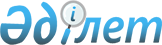 О внесении изменений в решение Шемонаихинского районного маслихата от 16 апреля 2010 года № 28/5-IV "Об утверждении Правил о размере и порядке оказания жилищной помощи"
					
			Утративший силу
			
			
		
					Решение Шемонаихинского районного маслихата Восточно-Казахстанской области от 23 декабря 2014 года N 24/5-V. Зарегистрировано Департаментом юстиции Восточно-Казахстанской области 16 января 2015 года N 3631. Утратило силу - решением Шемонаихинского районного маслихата Восточно-Казахстанской области от 30 января 2015 года N 25/2-V      Сноска. Утратило силу - решением Шемонаихинского районного маслихата Восточно-Казахстанской области от 30.01.2015 N 25/2-V (вводится в действие по истечении десяти календарных дней после дня его первого официального опубликования).

      Примечание РЦПИ.

      В тексте сохранена авторская орфография и пунктуация. 



      В соответствии с подпунктом 15 пункта 1 статьи 6 Закона Республики Казахстан от 23 января 2001 года "О местном государственном управлении и самоуправлении в Республике Казахстан", Постановлением Правительства Республики Казахстан от 5 марта 2014 года № 185 "Об утверждении стандартов государственных услуг в сфере жилищно-коммунального хозяйства" Шемонаихинский районный маслихат РЕШИЛ:



      1. Внести в решение Шемонаихинского районного маслихата от 16 апреля 2010 года № 28/5-IV "Об утверждении Правил о размере и порядке оказания жилищной помощи" (зарегистрировано в Реестре государственной регистрации нормативных правовых актов за № 5-19-119, опубликовано в газете "ЛЗ Сегодня" от 28 мая 2010 года № 23) следующие изменения:



      в Правилах о размере и порядке оказания жилищной помощи, утвержденных указанным решением:



      пункт 7 изложить в следующей редакции:



      "7. Государственная услуга по назначению жилищной помощи оказывается отделом занятости и социальных программ Шемонаихинского района" (далее-уполномоченный орган).

      Для назначения жилищной помощи семья (гражданин, либо его представитель по доверенности) ежеквартально обращается в Республиканское государственное предприятие на праве хозяйственного ведения "Центр обслуживания населения" Комитета связи, информатизации и информации Министерства по инвестициям и развитию Республики Казахстан (далее - ЦОН) или веб-портал "электронного правительства" www.egov.kz (далее-портал) с заявлением и представляет перечень документов согласно пункту 9 стандарта государственной услуги "Назначение жилищной помощи", утвержденного постановлением Правительства Республики Казахстан от 5 марта 2014 года 185 "Об утверждении стандартов государственных услуг в сфере жилищно-коммунального хозяйства".



       2. Настоящее решение вводится в действие по истечении десяти календарных дней после дня его первого официального опубликования. 

 

 
					© 2012. РГП на ПХВ «Институт законодательства и правовой информации Республики Казахстан» Министерства юстиции Республики Казахстан
				

      Председатель сессииА. Яровикова

      Секретарь Шемонаихинского 

      районного маслихатаА. Баяндинов